№27(645) 			 		   	                  05 мая 2017г.Официальное издание органов местного самоуправленияШапкинского сельсовета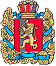 ШАПКИНСКИЙ СЕЛЬСКИЙ СОВЕТ ДЕПУТАТОВ ЕНИСЕЙСКОГО РАЙОНА	КРАСНОЯРСКОГО КРАЯ                   РЕШЕНИЕ         05.05.2017г.		                  п. Шапкино	            	          № 23-91рОб утверждении Порядка размещения  на официальном сайте Шапкинского сельсовета и представления для опубликования средствам массовой информации сведений об источниках получения средств, за счет которых лицом, замещающим муниципальную должность, муниципальным служащим, его супругой (супругом) и (или) несовершеннолетними детьми совершены сделки (совершена сделка), сведения о расходах по которым подлежат представлению в соответствии с Федеральным законом от 03.12.2012 № 230-ФЗ «О контроле за соответствием расходов лиц, замещающих государственные должности, и иных лиц их доходам»  В соответствии со статьей  8.1 Федерального закона от 25.12.2008   № 273-ФЗ «О противодействии коррупции», статей 8 Федерального закона от 03.12.2012 № 230-ФЗ «О контроле за соответствием расходов лиц, замещающих государственные должности, и иных лиц их доходам», статьей 2 Закона Красноярского края от 07.06.2009  № 8-3542 «О представлении гражданами, претендующими на замещение должностей муниципальной службы, замещающими должности муниципальной службы и муниципальные должности, сведений о доходах, об имуществе и обязательствах имущественного характера,  а также о представлении лицами, замещающими должности муниципальной службы и муниципальные должности, сведений о расходах», руководствуясь Уставом Шапкинского сельсовета, Шапкинский сельский Совет депутатов РЕШИЛ:1.	Утвердить Порядок размещения  на официальном сайте Шапкинского сельсовета и представления для опубликования средствам массовой информации сведений об источниках получения средств, за счет которых лицом, замещающим муниципальную должность, муниципальным служащим, его супругой (супругом) и (или) несовершеннолетними детьми совершены сделки (совершена сделка), сведения о расходах по которым подлежат представлению в соответствии с Федеральным законом от 03.12.2012 № 230-ФЗ «О контроле за соответствием расходов лиц, замещающих государственные должности, и иных лиц их доходам»,  согласно приложению к настоящему решению.2.	Контроль за исполнением настоящего решения оставляю за собой.3.	Настоящее решение вступает в силу со дня, следующего за днем его официального опубликования в газете Шапкинский вестник и на интернет – сайте Шапкинского сельсовета.Глава Шапкинского сельсовета – Председатель Шапкинского сельского Совета депутатов                                                                             Л.И. Загитова                                                                                                     Приложение к решению Шапкинского сельского Совета депутатовот 05.05.2017 № 23-91рПОРЯДОКразмещения  на официальном сайте Шапкинского сельсовета и представления для опубликования средствам массовой информации сведений об источниках получения средств, за счет которых лицом, замещающим муниципальную должность, муниципальным служащим, его супругой (супругом) и (или) несовершеннолетними детьми совершены сделки (совершена сделка), сведения о расходах по которой подлежат представлению в соответствии с Федеральным законом от 03.12.2012 № 230-ФЗ «О контроле за соответствием расходов лиц, замещающих государственные должности, и иных лиц их доходам»1.		Настоящий Порядок определяет процедуру размещения на официальном сайте Шапкинского сельсовета и представления для опубликования средствам массовой информации сведений об источниках получения средств, за счет которых лицом, замещающим муниципальную должность, муниципальным служащим, замещающим должность муниципальной службы высшей, главной, ведущей, старшей группы (далее – лицо, замещающее муниципальную должность, муниципальный служащий), его супругой (супругом) и (или) несовершеннолетними детьми совершены сделки (совершена сделка), сведения о расходах по которым подлежат представлению в соответствии с Федеральным законом от 03.12.2012 № 230-ФЗ «О контроле за соответствием расходов лиц, замещающих государственные должности, и иных лиц их доходам».2.	На официальном сайте Шапкинского сельсовета размещаются и представляются для опубликования средствам массовой информации сведения об источниках получения средств, за счет которых лицом, замещающим муниципальную должность, муниципальным служащим, его супругой (супругом) и (или) несовершеннолетними детьми совершены сделки (совершена сделка) по приобретению земельного участка, другого объекта недвижимости, транспортного средства, ценных бумаг, акций (долей участия, паев в уставных (складочных) капиталах организаций) в течение календарного года, предшествующего году представления сведений (далее - отчетный период), если общая сумма таких сделок превышает общий доход данного лица и его супруги (супруга) за три последних года, предшествующих отчетному периоду (далее соответственно – сведения об источниках расходов, сделка).3.	В размещаемых на официальном сайте Шапкинского сельсовета и представляемых для опубликования средствам массовой информации сведениях об источниках расходов запрещается размещать:1)	иные сведения (кроме указанных в пункте 2 настоящего Порядка);2)	персональные данные супруги (супруга), детей и иных членов семьи лица, замещающего муниципальную должность, муниципального служащего;3) 	данные, позволяющие определить место жительства, почтовый адрес, телефон и иные индивидуальные средства коммуникации лица, замещающего муниципальную должность, муниципального служащего, его супруги (супруга), детей и иных членов семьи;4)	данные, позволяющие определить местонахождение объектов недвижимого имущества, принадлежащих лицу, замещающему муниципальную должность, муниципальному служащему, его супруге (супругу), детям, иным членам семьи на праве собственности;5)	договоры (иные документы о приобретении права собственности);6)	сведения о детализированных суммах доходов и иных источников, за счет которых совершены сделки (совершена сделка);7)	информацию, отнесенную к государственной тайне или являющуюся конфиденциальной.4.	Сведения об источниках расходов размещаются на официальном сайте Шапкинского сельсовета:ежегодно не позднее 30 мая года, следующего за отчетным;в течение месяца со дня представления лицом, замещающим муниципальную должность, муниципальным служащим сведений о своих расходах, расходах его супруги (супруга) и несовершеннолетних детей по каждой сделке (далее - сведения о расходах) - в случае принятия решения об осуществлении контроля за расходами лица, замещающего муниципальную должность, муниципального служащего.5.	Размещение на официальном сайте Шапкинского сельсовета сведений об источниках расходов обеспечивается структурным подразделением органа местного самоуправления либо должностным лицом, ответственным за размещение сведений.    6.	в случае если лицо, замещающее муниципальную должность, муниципальный служащий назначен на соответствующую должность после даты, указанной в пункте 4 настоящего Порядка, сведения об источниках расходов должны быть размещены на официальном сайте Шапкинского сельсовета в соответствии с пунктами 2, 3, 5 настоящего Порядка не позднее 14 дней со дня представления лицом, замещающим муниципальную должность, муниципальным служащим сведений о расходах. 7.	В случае поступления в орган местного самоуправления запроса средства массовой информации о представлении для опубликования сведений об источниках расходов лиц, замещающих муниципальные должности, муниципальных служащих структурное подразделение органа местного самоуправления либо должностное лицо, ответственное за размещение сведений:    1)	в течение 3 дней со дня поступления запроса сообщает о запросе лицу, замещающему муниципальную должность, муниципальному служащему, в отношении которого поступил запрос;2)	в течение 7 дней со дня поступления запроса: обеспечивает представление средству массовой информации сведений об источниках расходов в объеме и с учетом запретов, указанных в пунктах 2, 3 настоящего Порядка, - при наличии указанных сведений и поступлении запроса до их размещения на официальном сайте Шапкинского сельсовета;обеспечивает направление средству массовой информации прямой ссылки на размещенные на официальном сайте Шапкинского сельсовета об источниках расходов - при наличии указанных сведений и поступлении запроса после их размещения на официальном сайте Шапкинского сельсовета;обеспечивает направление средству массовой информации сообщения о невозможности представления запрашиваемых сведений об источниках расходов - при их отсутствии.Отпечатано в администрации Шапкинского сельсовета на персональном компьютере по адресу: Россия, Красноярский край, Енисейский район, п. Шапкино, ул. Центральная, 26, тел. 70-285 Распространяется бесплатно. Тираж 10 экз.